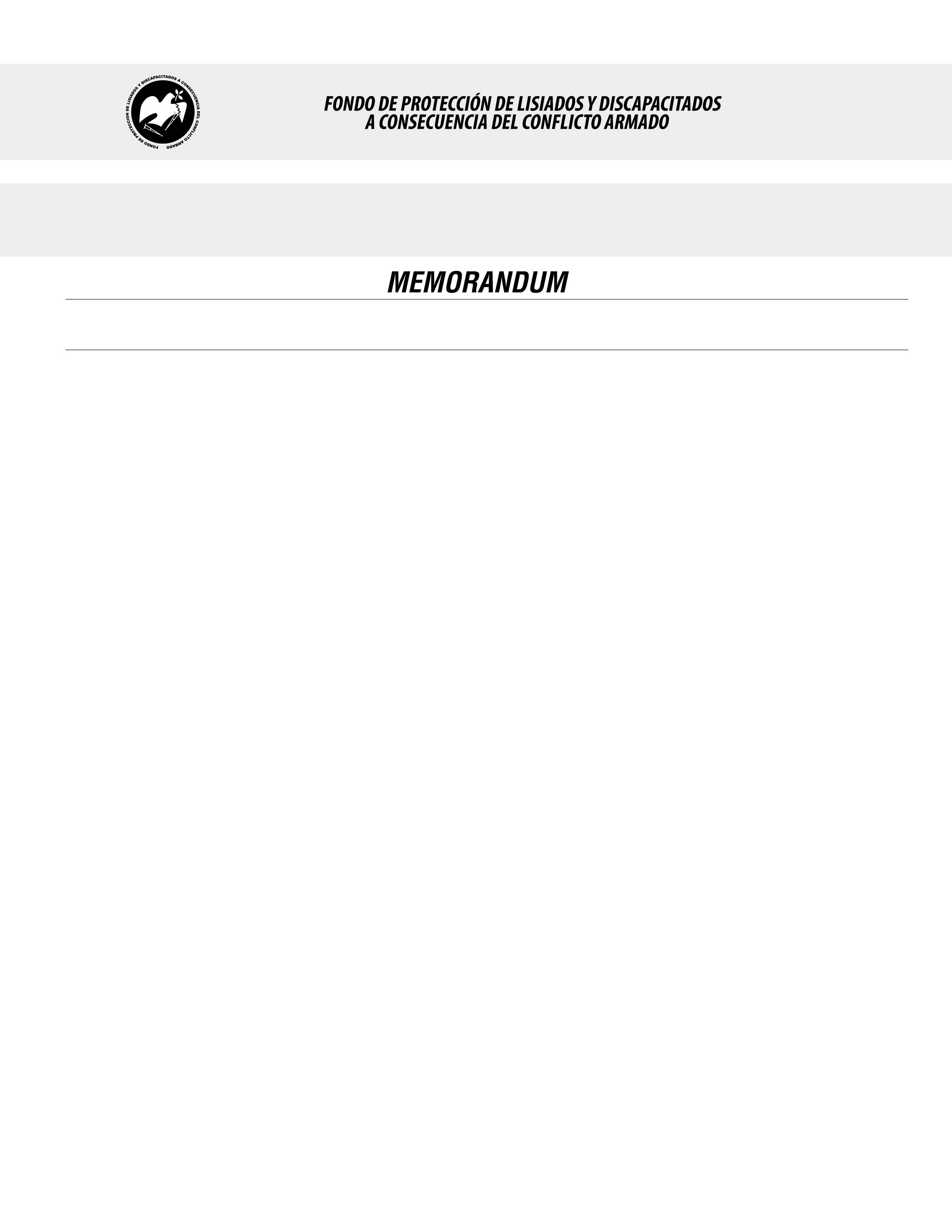 SE HA EMITIDO EL ACUERDO QUE DICE:San Salvador, 05 de julio de 2018, ACTA No. 26.07.2018, ACUERDO No. 350.07.2018. La Junta Directiva del Fondo de Protección de Lisiados y Discapacitados a Consecuencia del Conflicto Armado, emitió y ratificó el acuerdo siguiente: “La Junta Directiva conforme a la propuesta presentada por la Comisión Especial de Apelaciones, con la cual se resuelven los recursos de apelación presentados por 4 personas, acuerda: a) Dictaminar con 0% de discapacidad global a la señora XXXXXXXXXXXXXXXXXXXX, expediente No. 28895, modificando el porcentaje de discapacidad global de CINCO POR CIENTO (5%), dictaminado en el recurso de revisión en fecha 26 de abril de 2012, con base a la evaluación física realizada por esa Comisión y el dictamen de los  médicos especialistas que evaluaron a la beneficiaria, de conformidad al Art. 33 y 49 del Reglamento de la Ley: 1) AUDIOMETRIA TONAL BILATERAL: dentro de los rangos normales. No relacionado al conflicto; 2) NEUROLOGIA: Evaluó cefalea, diagnosticando: No Elegible; 3) PSIQUIATRIA: Evaluó estado mental y conducta: No trastornos mentales, ni del comportamiento. Discapacidad: 0%. Lo anterior conforme a lo dispuesto en el Art. 21-A Literal q) inciso último de la Ley de Beneficio para la Protección de los Lisiados y Discapacitados a Consecuencia del Conflicto Armado. COMUNÍQUESE”. Rubricado por: Presidenta: “IRMA. S. AMAYA.”; Representante de AOSSTALGFAES: “ILEGIBLE”; Representante de ASALDIG: “ILEGIBLE”; Representante de ALFAES: “ILEGIBLE”; Representante de ALGES: “ILEGIBLE”; Representante de IPSFA: “ILEGIBLE”; Representante de ISRI: “ILEGIBLE”; Representante de MTPS: “ILEGIBLE”; y Representante de MINSAL: “ILEGIBLE”.Lo que se transcribe para los efectos pertinentes.Dr. Marlon Mendoza FonsecaGerente General